Отчет о работе фонда за июнь: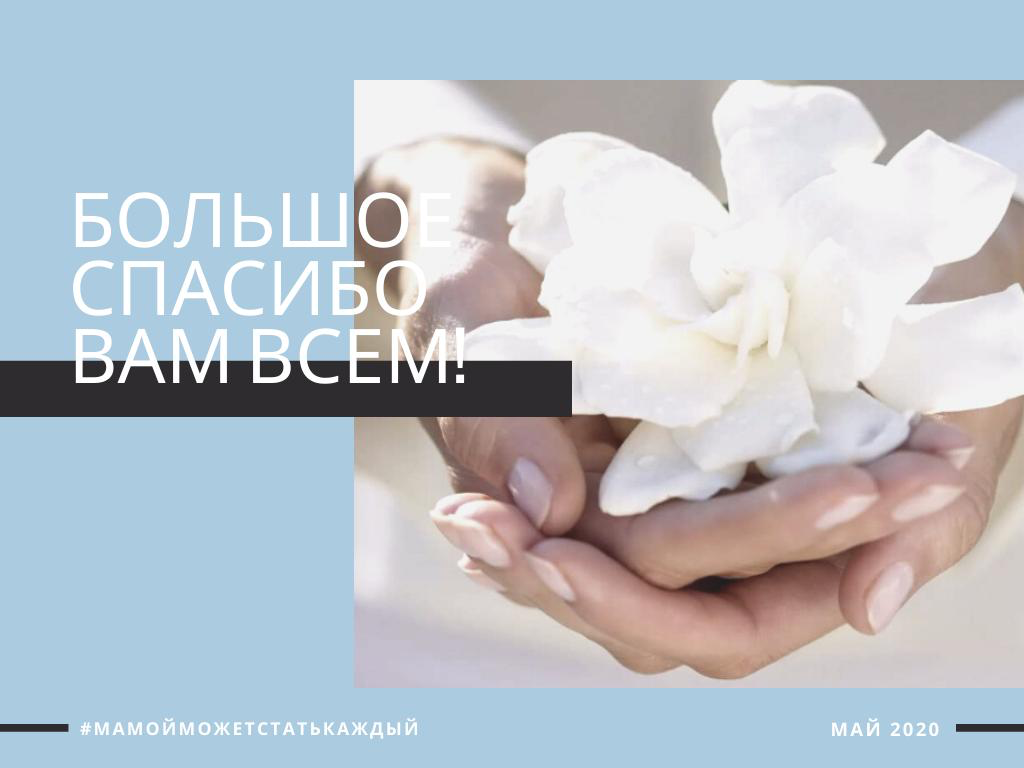 В июне Фондом «Добро-мамы»Проведено 8 юридические консультация для наших Подопечных.Общее число подопечных Фонда -22 человека6 семей по программе ТЖС3 семьи по программе Счастливое детство 8 подшефных больниц10 подшефных ДомиковПолучено средств:Пожертвование частных лиц: 703.100,34Пожертвования юридических лиц: ИТОГО: 703.100,34Расходовано средств:Комиссии банка:657Услуги связи : 0Аренда офиса: 5.000Бухгалтерские и юридические услуги: 50.000Оплата необходимого бухгалтерского обеспечения: 0Заработная плата штатных сотрудников фонда: 37.894Страховые взносы и НДФЛ (штатные сотрудники): 10.706Автомобильное топливо : 0Билеты на культурно-досуговые мероприятия для детей: 0Транспортные расходы 0Услуги типографии  0Помощь по проекту «ТЖС» 37.830Помощь по проекту «Счастливое Детство» 270.000Помощь по проекту «Помощь домикам» 48.927,06Помощь по проекту: «Нянечка-мамочка» 139.125ИТОГО:  595.139,06